МАОУ ДОД ДЮСШ ЛокомотивОбъявляет набор в спортивно-оздоровительные группы и группы начальной  подготовки по футболу: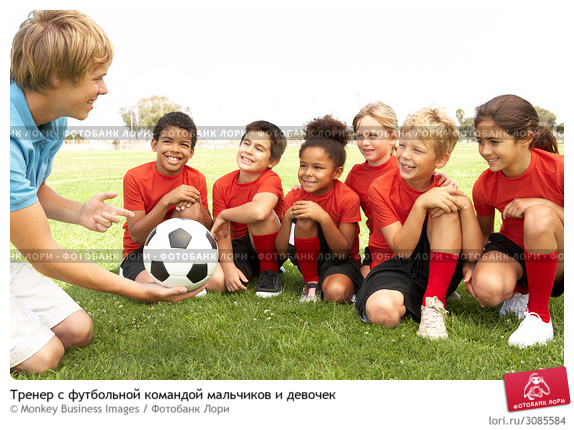 Спортивно-оздоровительные группы – (8-16 лет, мальчики и девочки)Группа начальной подготовки – (8 лет, мальчики и девочки)Занятия проводятся 3 раза в неделю по адресу пер. Пугачевский 5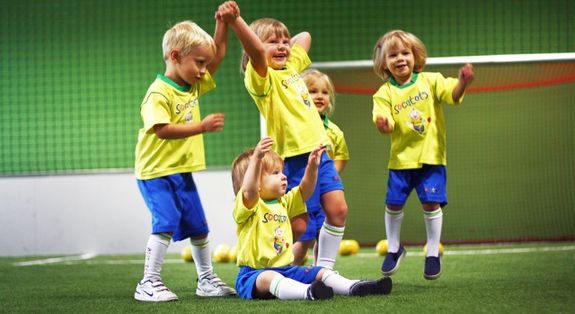 Запись по телефону:  8-922-146-42-32 Алексей Викторович                                           8-(343)- 380-06-06 ДЮСШ Локомотив